О внесении изменений в распоряжение Департамента по управлению государственным имуществом 
Ханты-Мансийского автономного округа – Югрыот 1 февраля 2018 года № 13-Р-93В соответствии с постановлениями Правительства Ханты-Мансийского автономного  округа – Югры от 14 января 2012 года № 1-п 
«О передаче некоторых полномочий Правительства Ханты-Мансийского автономного округа – Югры Департаменту по управлению государственным имуществом Ханты-Мансийского автономного 
округа – Югры», от 6 июля 2012 года № 244-п «О порядке формирования, ведения и опубликования перечней государственного имущества Ханты-Мансийского автономного округа – Югры, предназначенного для предоставления во владение и (или) пользование», на основании обращения Автономной некоммерческой организации «Единая дирекция специальных проектов» от 16 августа 2022 года № СП-38:Внести в распоряжение Департамента по управлению государственным имуществом Ханты-Мансийского автономного округа – Югры от 1 февраля 2018 года № 13-Р-93 «Об утверждении перечней государственного имущества Ханты-Мансийского автономного округа – Югры, предназначенного для предоставления во владение и (или) пользование» изменения, изложив приложение 2 в редакции, прилагаемой к настоящему распоряжению.Административному управлению: в течение 10 рабочих дней со дня утверждения настоящего распоряжения обеспечить размещение актуальных редакций перечня государственного имущества Ханты-Мансийского автономного округа – Югры, свободного от прав третьих лиц (за исключением имущественных прав некоммерческих организаций) на «Информационно-аналитическом интернет-портале» www.ugra-news.ru («Новости Югры»);в течение 3 рабочих дней со дня утверждения настоящего распоряжения разместить перечень на официальном сайте Депимущества Югры в информационно-телекоммуникационной сети Интернет (в том числе в форме открытых данных).Исполнитель: консультант отдела аренды и обязательственных отношенийУправления распоряжения государственным имуществомАнохина Анастасия Борисовнател. 8 (3467)36-02-22 (доб.2845)И.о. директораТ.В.Мирошник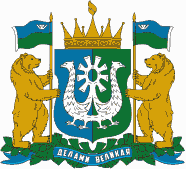 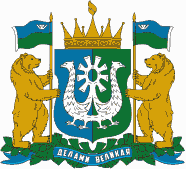 